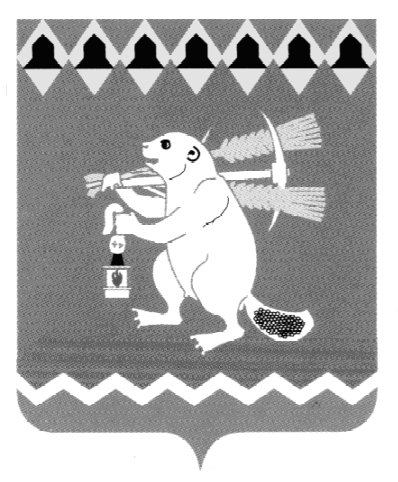 Артемовский городской округТерриториальный орган местного самоуправления                                 поселка НезевайРАСПОРЯЖЕНИЕот 09.02.2017                                                                                                  № 18 О мерах по подготовке к пропуску весеннего половодья, дождевых паводков в 2017 годуВ соответствии с федеральными законами от 21.07.1997 № 117-ФЗ «О безопасности гидротехнических сооружений (в редакции от 28.12.2003), от 06.10.2003 № 131-ФЗ «Об общих принципах организации местного самоуправления в Российской Федерации», распоряжением Правительства Свердловской области от 11.12.2014 № 1630-РП «О мерах по подготовке к пропуску весеннего половодья, дождевых паводков в 2015 году», Уставом Артемовского городского округа, Положением о Территориальном органе местного самоуправлении поселка Незевай, во исполнении п. 1.1 Протокола от 09.12.2014 заседания противопаводковой  подкомиссии комиссии Правительства Свердловской области по предупреждению и ликвидации чрезвычайных ситуаций и обеспечению пожарной безопасности от 09.12.2014, постановления Главы Артемовского городского округа от 28.01.2015 № 5-ПГ «Об организации безаварийного пропуска весеннего половодья, дождевых паводков на территории Артемовского городского округа в 2015 году» и постановления Администрации Артемовского городского округа от 03.02.2017 № 118-ПА «О мерах по подготовке  и  пропуску весеннего  половодья, дождевых паводков  в 2017  году».     Утвердить план мероприятий План мероприятий по организации безаварийного пропуска весеннего половодья, дождевых паводков в 2017 году на  территории поселка Незевай .(Приложение).  Руководителям предприятий и организаций, председателю уличных и домовых комитетов принять к руководству план мероприятий План мероприятий по организации безаварийного пропуска весеннего половодья, дождевых паводков в 2017 году на  территории поселка Незевай Муниципальному унитарному предприятию «Мироновское ЖКХ» назначить и в паводковый период организовать дежурство аварийно-спасательной бригады.            Ответственный: директор МУП «Мироновское ЖКХ»        Срок: 22.02.2017. Копии данного распоряжения и «Инструкции о порядке сбора и передачи информации противопаводковой комиссии Артемовского городского округа в паводковый период» отправить руководителям предприятий и организаций, председателю уличных и домовых комитетов.Ответственный: Никонова Е.В..Срок: до 22.02.2017.Контроль за исполнением распоряжения оставляю за собой.Председатель ТОМСпоселка Незевай                                                                                 С.И. Пьянков                                                                                                                         Приложение                                                                                    к распоряжению ТОМС пос.  Незевай                                                                                                              от 09.02.2017 № 18План                                                                                                                          мероприятий по организации безаварийного пропуска весеннего половодья, дождевых паводков в 2017 году на  территории поселка Незевай№ ппНаименование мероприятий      Срок выполненияОтветственные1.Проведение во всех населенных пунктах до начала паводка работ по очистке дворов, дорожных, уличных канав от мусора, льда, очистке под мостовых пространств, дренажных дорожных труб, водостоков и водоспусков талых вод в реки и овраги.31.03.2017МУП «Мироновское ЖКХ», МБОУ ООШ №27, ТОМС п. Незевай, председатель уличных и домовых комитетов.    2Обеспечение наличия месячного запаса хлорсодержащих реагентов для обеззараживания питьевой воды31.03.2017МУП «Мироновское ЖКХ», 3.Своевременное произведение откачки поверхностных  вод при затоплении водопроводных колодцев с последующей их дезинфекциейВ течение паводкового периодаМУП «Мироновское ЖКХ»4.Очистка зоны санитарной охраны первого пояса подземных водоисточников от снега, восстановление поверхностных ливнеотводов31.03.2017МУП «Мироновское ЖКХ», ТОМС  п. Незевай    5.Контроль качества питьевой воды в источниках питьевого водоснабжения распределительной сетиПостоянноМУП «Мироновское ЖКХ»6.Организация планового осмотра водопроводно-канализационных колодцев и перекачивающих станцийв течениепаводкового периодаМУП «Мироновское ЖКХ», МБОУ ООШ №27, ТОМС п. Незевай, председатель уличных и домовых комитетов7.Доведение до населения о мерах подготовки к весеннему половодьюДо начала поводкаТОМС п. Незевай     8.Рекомендовать МКОУ ООШ №27 о проведении профилактической работы с детьми в опасный период пропуска паводковых водВ течение паводкового периодаМБОУ ООШ №27